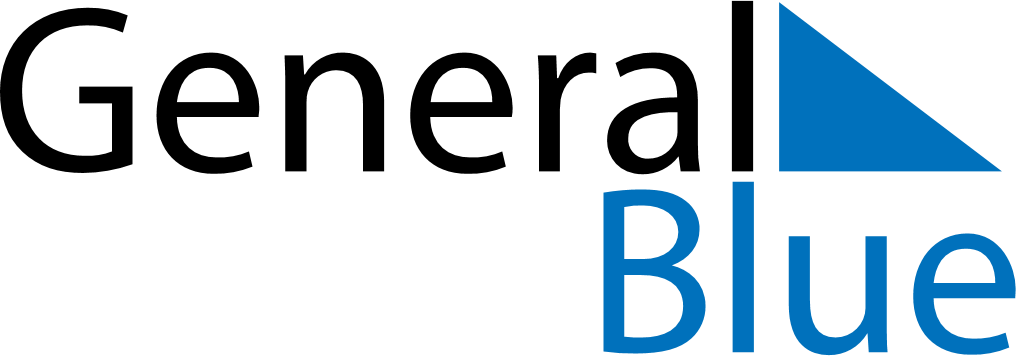 May 2024May 2024May 2024May 2024May 2024May 2024San Antonio de Pale, Annobon, Equatorial GuineaSan Antonio de Pale, Annobon, Equatorial GuineaSan Antonio de Pale, Annobon, Equatorial GuineaSan Antonio de Pale, Annobon, Equatorial GuineaSan Antonio de Pale, Annobon, Equatorial GuineaSan Antonio de Pale, Annobon, Equatorial GuineaSunday Monday Tuesday Wednesday Thursday Friday Saturday 1 2 3 4 Sunrise: 6:32 AM Sunset: 6:36 PM Daylight: 12 hours and 3 minutes. Sunrise: 6:32 AM Sunset: 6:36 PM Daylight: 12 hours and 3 minutes. Sunrise: 6:32 AM Sunset: 6:36 PM Daylight: 12 hours and 3 minutes. Sunrise: 6:32 AM Sunset: 6:36 PM Daylight: 12 hours and 3 minutes. 5 6 7 8 9 10 11 Sunrise: 6:32 AM Sunset: 6:36 PM Daylight: 12 hours and 3 minutes. Sunrise: 6:32 AM Sunset: 6:35 PM Daylight: 12 hours and 3 minutes. Sunrise: 6:32 AM Sunset: 6:35 PM Daylight: 12 hours and 3 minutes. Sunrise: 6:32 AM Sunset: 6:35 PM Daylight: 12 hours and 3 minutes. Sunrise: 6:32 AM Sunset: 6:35 PM Daylight: 12 hours and 3 minutes. Sunrise: 6:32 AM Sunset: 6:35 PM Daylight: 12 hours and 3 minutes. Sunrise: 6:32 AM Sunset: 6:35 PM Daylight: 12 hours and 3 minutes. 12 13 14 15 16 17 18 Sunrise: 6:32 AM Sunset: 6:35 PM Daylight: 12 hours and 3 minutes. Sunrise: 6:32 AM Sunset: 6:35 PM Daylight: 12 hours and 3 minutes. Sunrise: 6:32 AM Sunset: 6:35 PM Daylight: 12 hours and 3 minutes. Sunrise: 6:32 AM Sunset: 6:35 PM Daylight: 12 hours and 3 minutes. Sunrise: 6:32 AM Sunset: 6:35 PM Daylight: 12 hours and 3 minutes. Sunrise: 6:32 AM Sunset: 6:35 PM Daylight: 12 hours and 3 minutes. Sunrise: 6:32 AM Sunset: 6:35 PM Daylight: 12 hours and 3 minutes. 19 20 21 22 23 24 25 Sunrise: 6:32 AM Sunset: 6:35 PM Daylight: 12 hours and 3 minutes. Sunrise: 6:32 AM Sunset: 6:35 PM Daylight: 12 hours and 2 minutes. Sunrise: 6:32 AM Sunset: 6:35 PM Daylight: 12 hours and 2 minutes. Sunrise: 6:32 AM Sunset: 6:35 PM Daylight: 12 hours and 2 minutes. Sunrise: 6:32 AM Sunset: 6:35 PM Daylight: 12 hours and 2 minutes. Sunrise: 6:32 AM Sunset: 6:35 PM Daylight: 12 hours and 2 minutes. Sunrise: 6:33 AM Sunset: 6:35 PM Daylight: 12 hours and 2 minutes. 26 27 28 29 30 31 Sunrise: 6:33 AM Sunset: 6:35 PM Daylight: 12 hours and 2 minutes. Sunrise: 6:33 AM Sunset: 6:36 PM Daylight: 12 hours and 2 minutes. Sunrise: 6:33 AM Sunset: 6:36 PM Daylight: 12 hours and 2 minutes. Sunrise: 6:33 AM Sunset: 6:36 PM Daylight: 12 hours and 2 minutes. Sunrise: 6:33 AM Sunset: 6:36 PM Daylight: 12 hours and 2 minutes. Sunrise: 6:33 AM Sunset: 6:36 PM Daylight: 12 hours and 2 minutes. 